ELLA 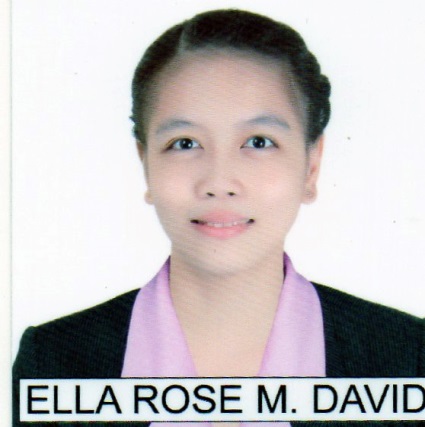 C/o-Mobile No. +971503718643Email Address: ella.341567@2freemail.com CAREER OBJECTIVETo be able to apply for a job position deemed fitting to my qualifications and capabilities and be able to expand my skills in rendering my services to the company I am applying for.EDUCATIONA Graduate of Bachelor of Science in Hotel and Restaurant Management at Systems Technology Institute, City of San Fernando Pampanga, Philippines.WORK EXPERIENCEFRONT OFFICE & DINING SUPERVISOR / HR-OICVera Hotel, Angeles City, Pampanga, PhilippinesNovember 2, 2015 to January 15, 2017DUTIES and RESPONSIBILITIESAssist guest in check-in and check-out procedure including necessary paymentsProvide information on guest inquiries and concernsAnswering incoming calls and assist w/ reservation, confirmation, and room need request and questionsProvide guest / appropriate room assignments, room keys, directions to the roomsAssist guests' w/ issues and complaints with empathy and focusMaintain accurate logs of mail, packages or other items of guestAccurate accounting of cash bank assigned to each agentPost charges to guest accounts as designatedFacilitate guest departures providing accurate statements and ensuring guest satisfaction and collecting all payments duePreparing or updating employment records related to hiring, transferring, promoting, and terminatingExplaining human resources policies, procedures, laws, and standards to new and existing employeesEnsuring new hire paperwork is completed and processedInforming job applicants of job duties, responsibilities, benefits, schedules, working conditions, promotion opportunities, etc.Addressing any employment relations issues, such as work complaints and harassment allegationsProcessing all personnel action forms and ensuring proper approvalOverseeing hiring process, which includes coordinating job posts, reviewing resumes, and performing reference checksHOUSEKEEPING SUPERVISORGreen Canyon Eco Art Resort, Clark Special Economic Zone, Pampanga, Phils.June 29, 2015 to October 30, 2015DUTIES and RESPONSIBILITIESAssigns workers their duties and inspects work for conformance to prescribed standards of cleanliness.Investigates complaints regarding housekeeping service and equipment, and takes corrective action.Obtains list of rooms to be cleaned immediately and list of prospective check-outs or discharges to prepare work assignments.Coordinates work activities among departments.Inventories stock to ensure adequate supplies.Evaluates records to forecast department personnel requirements.Makes recommendations to improve service and ensure more efficient operation.Prepares reports concerning room occupancy, payroll, and department expenses.Performs cleaning duties in cases of emergency or staff shortage.Examines building to determine need for repairs or replacement of furniture or equipment, and makes recommendations to management.Attends staff meetings to discuss company policies and patrons' complaints.Issues supplies and equipment to workers.Establishes standards and procedures for work of housekeeping staff.Advises manager, desk clerk, or admitting personnel of rooms ready for occupancy.Records data regarding work assignments, personnel actions, and time cards, and prepares periodic reports.FRONT OFFICE SUPERVISORPre-opening TeamVera Hotel, Angeles City, Pampanga, PhilippinesDecember 2, 2013 to June 28, 2015DUTIES and RESPONSIBILITIESAssist guest in check-in and check-out procedure including necessary paymentsProvide information on guest inquiries and concernsAnswering incoming calls and assist w/ reservation, confirmation, and room need request and questionsProvide guest / appropriate room assignments, room keys, directions to the roomsAssist guests' w/ issues and complaints with empathy and focusMaintain accurate logs of mail, packages or other items of guestAccurate accounting of cash bank assigned to each agentPost charges to guest accounts as designatedFacilitate guest departures providing accurate statements and ensuring guest satisfaction and collecting all payments dueTRAININGS and SEMINARSOn the Job Trainee under Hotel and Restaurant Division(Food and Beverage Unit, Housekeeping Area, and Laundry Unit)Mimosa Leisure Estate, Clark Freeport Zone, Pampanga PhilippinesOn the Job Trainee under Hotel and Restaurant Division(Front Office Area, Housekeeping Area, Accounting Department and Mini Bar and Linen Area)Lewis Grand Hotel, Don Juico, Clark view, Angeles City, Pampanga PhilippinesOn the Job Trainee under the Office Division(Procurement and Property Division)PAGCOR, Casino Filipino, Balibago, Angeles City, Pampanga PhilippinesBasic Bar Knowledge and Flair bartending SeminarBar Academy, Angeles City Pampanga PhilippinesBasic Hotel and Restaurant Industry Seminar“Housekeeping, Front Office, and Food & Beverage Topics"Hotel H2o, Luneta, Manila 1000 PhilippinesDOLE Seminar, “Career Quest 2012”Heroes Hall, City of San Fernando Pampanga PhilippinesThe 18th  STI National Youth ConventionCAP Building, Camp John Hay, Baguio City PhilippinesACADEMIC ACHIEVEMENTSPrimary 2005 – SalutatorianPrimary 2005 – Award of Excellence for Outstanding AchievementPrimary 2002 & 2003 – 3rd Place in Math Challenge Secondary 2006 to 2009 – Best in Shop (Dressmaking)Tertiary 2009 to 2013– Exam Scholarship Grant (STI College)SEED Scholarship Award c/o Hon. Oscar “OCA” RodriguezSKILLSGood Communication SkillsComputer Literate(MS Office)CookingSewingPERSONAL INFORMATIONAge		: 	23 years oldDate of Birth 	:	February 12, 1993Place of Birth	:	City of San Fernando, Pampanga PhilippinesCivil Status	:	SingleNationality	:	FilipinoReligion	: 	Roman CatholicHeight		:	5’3”Weight		:	99.2 lbs.Language	:	English, Filipino Character references are available upon request.	I certify that the information herein are true and correct to the best of my knowledge.